Boot Camp – An interval training class that mixes calisthenics and body weight exercises with cardio andstrength training. HIIT Hop - A type of cardio training in which you alternate short, very high intensity intervals with longer,slower intervals to recover to the rhythm of popular hip-hop music.Kettlebell AMPD - Takes heart-pumping music and your favorite kettlebell moves and combines them into 60 minutes of calorie-torching fun! This whole-body workout emphasizes group fitness and focuses on specific areas such as arms, legs, core, and cardio. Kickboxing - A group fitness class that combines martial arts techniques with fast-paced cardio.POUND - A combination cardio and weight training exercise approach that includes some of the rhythmictechniques used in Pilates.Silver Sneakers - Custom-designed classes and use of equipment with a Senior Advisor to help you alongthe way.Spin - A vigorous workout - burning calories and keeping your muscles in shape.Yoga Stretch - A Hindu spiritual and ascetic discipline, including breath control, simple meditation, and the adoption of specific bodily postures, which is widely practiced for health and relaxation.Zumba - A Latin inspired dance-fitness class that is fun and energizing.  This one-hour cardio workout will make you feel like you are partying on the dance floor.***For a listing of any changes or cancellations, please visit our Facebook page – Get Fit Athletic Club - Richmond or feel free to contact the club at (859)623-2229.GROUP FITNESS SCHEDULE ~ January 2020GROUP FITNESS SCHEDULE ~ January 2020GROUP FITNESS SCHEDULE ~ January 2020GROUP FITNESS SCHEDULE ~ January 2020GROUP FITNESS SCHEDULE ~ January 2020GROUP FITNESS SCHEDULE ~ January 2020GROUP FITNESS SCHEDULE ~ January 2020SundayMondayTuesdayWednesdayThursdayFridaySaturday1SpinMandy S.8:30-9:30 amZumba/PoundRegina10-11 am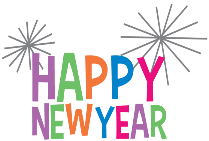 2Silver SneakersLisa10-11 amKickboxingAmey4:30-5:30 pmZumba/PoundRegina5:30-6:30 pmKettlebell AMPDRachel H.6:30-7:30 pm3Silver SneakersLisa F.10-11 amBoot CampDarcy/Mandy S.12:15-1:15 pm4ZumbaLeslie9-10 amPoundRegina10-11 am5HlIT HOPMandy G.2-3 pm6SpinMandy S.8:30-9:30 amSilver SneakersLisa F.10-11 amYoga StretchLisa F.11:30am-12:15 pmBoot CampDarcy/Mandy S.12:15-1:15 pmHllT HOPMandy G.5:30-6:30 pmKettlebell AMPDRachel6:30-7:30 pm7        Silver SneakersLisa10-11 amZumbaLaQuinta6:30-7:30 pmHllT HopKayla7:30-8:30 pm8SpinMandy S.8:30-9:30 amSilver SneakersLisa10-11 amBoot CampDarcy/Mandy S.12:15-1:15 pmZumbaRegina6:30-7:30 pm9Silver SneakersLisa F.10-11 amKickboxingAmey4:30-5:30 pmSpinLisette5:30-6:30 pmKettlebell AMPDRachel H.6:30-7:30 pm10Silver SneakersLisa F.10-11 amBoot CampDarcy/Mandy S.12:15-1:15 pm11ZumbaLeslie9-10 amPoundRegina10-11 am12Zumba/PoundRegina2-3 pm13     SpinMandy S.8:30-9:30 amSilver SneakersLisa F.10-11 amYoga StretchLisa F.11:30am-12:15pmBoot CampDarcy/Mandy S.12:15-1:15 pmHllT HopMandy G.5:30-6:30 pmKettlebell AMPDRachel H.6:30-7:30 pm14           Silver SneakersLisa10-11 amZumbaLaQuinta6:30-7:30 pmHllT HopKayla7:30-8:30 pm15SpinMandy S.8:30-9:30 amSilver SneakersLisa10-11 amBoot CampDarcy/Mandy S.12:15-1:15 pmZumbaRegina6:30-7:30 pm16    Silver SneakersLisa F.10-11 amKickboxingAmey4:30-5:30 pmSpinLisette5:30-6:30 pmKettlebell AMPDRachel H.6:30-7:30 pm17Silver SneakersLisa F.10-11 amBoot CampDarcy/Mandy S. 12:15-1:15 pm18ZumbaLeslie9-10 amPoundRegina10-11 am19Kettlebell AMPDRachel H.2-3 pm20          SpinMandy S.8:30-9:30 amSilver SneakersLisa F.10-11 amYoga StretchLisa F.11:30am-12:15pmBoot CampDarcy/Mandy S.12:15-1:15 pmHllT HopMandy G.5:30-6:30 pmKettlebell AMPDRachel H.6:30-7:30 pm21           Silver SneakersLisa10-11 amZumbaLaQuinta6:30-7:30 pmHllT HopKayla7:30-8:30 pm22SpinMandy S.8:30-9:30 amSilver SneakersLisa10-11 amBoot CampDarcy/Mandy S. 12:15-1:15 pmZumbaRegina6:30-7:30 pm23    Silver SneakersLisa F.10-11 amGLOW PARTYSPECIALTY CLASS6-8 pmKayla, Regina,Rachel H., LaQuinta & Leslie(featuring KETTLEPLATESw/Stephanie M.)24Silver SneakersLisa F.10-11 amBoot CampDarcy/Mandy S.12:15-1:15 pm25ZumbaLeslie9-10 amPoundRegina10-11 am26Hllt HOPRachel B.2-3 pm27         SpinMandy S.8:30-9:30 amSilver SneakersLisa F.10-11 amYoga StretchLisa F.11:30am-12:15 pmBoot CampDarcy/Mandy S.12:15-1:15 pmHllT HopMandy G.5:30-6:30 pmKettlebell AMPDRachel H.6:30-7:30 pm28       Silver SneakersLisa10-11 amZumbaLaQuinta6:30-7:30 pmHllT HopKayla7:30-8:30 pm29SpinMandy S.8:30-9:30 amSilver SneakersLisa10-11 amBoot CampDarcy/Mandy S.12:15-1:15 pmZumbaRegina6:30-7:30 pm30Silver SneakersLisa10-11 amKickboxingAmey4:30-5:30 pmSpinLisette5:30-6:30 pmKettlebell AMPDRachel H.6:30-7:30 pm31Silver SneakersLisa F.10-11 amBoot CampDarcy12:15-1:15 pm